Appointment: Head of Business & Economics Department 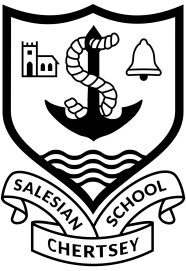 Information for CandidatesTo commence: Summer term or September 2022Salary: Main Scale / Upper Pay Spine (+TLR for Head of Department role)Closing date for applications:  Applications will be reviewed on submissionSalesian School is seeking to appoint an exceptional individual to lead the Business & Economics department and teach a range of qualifications offered by the department.  If you are energetic, enthusiastic and love teaching children then we’d be delighted to hear from you. We are always happy to meet potential applicants prior to interview; please don’t hesitate to contact us if you would like any further information or to visit the school.James KibbleExecutive Headteacherjkibble@salesian.surrey.sch.ukThe Business and Economics Department at SalesianBusiness & Economics Department is a dynamic and progressive department with learning and teaching at the heart of everything it does. We are a strong and vibrant team which prides itself on delivering the very best outcomes for pupils. The department comprises staff with an abundance of experience and technical expertise. Not only is our ethos built around ensuring that our lessons are engaging and rigorous, but also that we are ‘going the extra mile’ for all of our pupils. We ensure they receive the very best support within lessons.We are exceptionally proud of our results: Economics A-Level - 91% A*-CBusiness A-Level - 97% A*-CGCSE Business - 81% 9 – 5L3 BTEC in Enterprise & Entrepreneurship – 100% Distinction* to MeritL1/2 BTEC Tech Award in Enterprise – 100% Distinction* to MeritA Level Business and A Level Economics are very popular subject choices at Key Stage 5. We are also oversubscribed at GCSE and remain one of the most popular option subjects within the school. We are proud to offer a vocational curriculum within the department: the Level 1/2 BTEC Tech Award in Enterprise at Key Stage 4 and the Level 3 BTEC in Enterprise & Entrepreneurship at Key Stage 5.Extra-curricular activities run by the department include annual visits for A level students to the Mini Factory in Oxford. Young Enterprise is offered to year 12 as part of our weekly Enrichment afternoon and Salesian has a strong record of success at regional level. We have used a similar format to offer Enterprise as a Year 8 after-school club this year, helping to strengthen the school’s co-curricular offering.We are proud of our department and look forward to welcoming a colleague who is determined to work hard to lead the department so that we can continue to raise the achievement of students both academically and spiritually.Salesian School has an outstanding track record in training and developing middle leaders and senior leaders. Having trained over 30 teachers in the last year alone, we have a wealth of experience in terms of mentoring and developing staff to reach their potential. We pride ourselves on our ability to support and help all staff through every step of their teaching journey.  If you have any further queries, please contact Miss Clare Forman, Assistant Headteacher, using the details below:Clare Forman01932 582 568cforman@salesian.surrey.sch.ukSalesian School is committed to safeguarding and promoting the welfare of children. Enhanced CRB checks will be sought prior to appointment